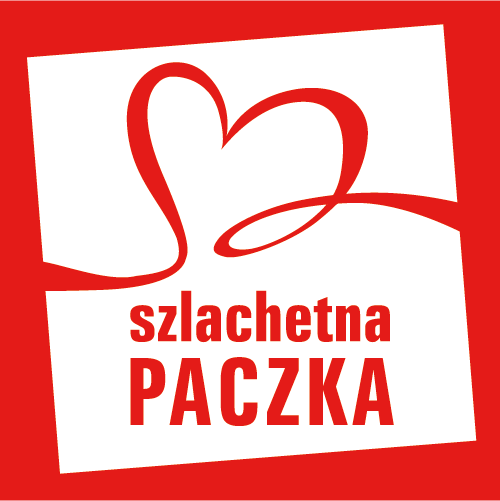                                               SZLACHETNA PACZKAPani Paulina 35 lat Mąż Marcin 38 latCórka Kinga 12 lat Syn Maciek 11 lat Syn Olaf 8 lat Córka Monika 5 lat Syn Kacper 3 latHistoria RodzinyPani Paulina wraz ze swoim mężem Marcinem oraz pięciorgiem dzieci - Kingą, Maćkiem, Olafem, Moniką oraz najmłodszym, Kacprem są kochającą się i szczęśliwą rodziną. Pani Paulina nie pracuje z uwagi na bardzo małe dzieci i brak pomocy przy ich opiece, zaś pan Marcin od niedawna podjął pracę w budowlance. Rodzina żyje z z pracy pana Marcina (1500 zł) i ze świadczeń socjalnych (3190zł). Po odliczeniu stałych kosztów mieszkania i życia (w sumie 1257 zł) dochód rodziny wynosi 562 zł miesięcznie na jednego członka rodziny. Małżeństwo nie posiada podłączenia do ciepłej wody oraz normalnego podłączenia do elektryki. Rodzina jednak się nie poddaje i walczy o każdą możliwość poprawy życia dla siebie i swoich pociech. Piękno Rodziny Panią Paulinę i pana Marcina cechuje ogromna chęć do pracy i do poprawy warunków życiowych dla siebie i dzieci. Członków rodziny łączą silne więzi - miłość rodziców do dzieci jest ogromna. Wspólnie spędzają czas na wspólnych spacerach, chodzeniu na grzyby, czy zabawach. Po za tym najstarsze dzieci z ogromną satysfakcją biorą udział w wydarzeniach sportowych, a tata w wolnych chwilach najbardziej lubi majsterkować. Rodzice pytani o ich największe marzenie, mówią o potrzebach dzieci, o większym domu oraz o zabezpieczeniu ich na przyszłość, aby miały jak najłatwiejszy start. Trzy kluczowe potrzeby Rodziny :1. Łóżko piętroweŁóżko chłopców już się rozpadło i jest potrzebne nowe, niestety rodziny na nie nie stać.2. Zastawa stołowa - talerze i kubki dla 7 osóbPrzy 5-ciorgu małych dzieciach, co jakiś czas coś się tłucze i są braki.3. ŻywnośćPrzy takiej liczbie domowników potrzeby są bardzo duże i każda pomoc będzie nieoceniona. Zapas odciąży domowy budżet.Pozostałe potrzeby RodzinyŻywność trwała : Herbata, Kawa ,Mąka, Cukier Olej Środki czystości : Proszek do prania  Płyn do mycia naczyń Płyn do płukania Płyny czyszczące Mydło / żel myjący Szampon Odzież :Maciek: Dres (Przejściowe) Rozmiar: 146 cm, Olaf: Dres (Przejściowe) Rozmiar: 134 cm, Kacper: Dres (Przejściowe) Rozmiar: 110 cm, Obuwie :Maciek: Trapery Rozmiar: 39, Kacper: Trapery Rozmiar: 27, Materiały szkolne: Zeszyty Papier kolorowy Bloki Nożyczki Plecak Klej Farbki Przybory do pisania Wyposażenie mieszkania :Kołdra Koc Ręczniki Pościel (poszwy, prześcieradło) Poduszka Specjalne wymagania: Posiadane meble są bardzo stare i praktycznie się rozpadają. Potrzebne są meble do kuchni, jak i łóżka piętrowe dla dzieci.Meble Inne potrzeby materialne Opał Drewno, Każda ilość się przyda Szczególne upominki Paulina: Perfumy, Marcin: Perfumy, Kinga: Poduszka jasiek, Maciek: Gra na x-boxaOlaf: Samochód sterowany, Monika: Większa lalka, Kacper: Samochód sterowanyWszystkie potrzebne rzeczy prosimy przynosić do przedszkola do Pań w grupach do  5 grudnia 2019 r.